Памятка для родителей по антитеррору  Общие и частные рекомендации

Объясните детям, что необходимо сообщать взрослым или сотрудникам полиции:

    об обнаруженных на улице бесхозных вещах;
    о подозрительных предметах в общественном месте, транспорте, дома или в школе;

Объясните детям, что во всех перечисленных случаях необходимо:

    Не трогать, не вскрывать, не передвигать находку. Отойти на безопасное расстояние. Сообщить о находке сотруднику полиции.

Обязательно проводите с детьми дома разъяснительные беседы о недопустимости:

    Пользоваться незнакомыми предметами, найденными на улице или в общественных местах.
    Брать у незнакомых людей на улице сумки, свертки, игрушки и т.д.

Об опасности взрыва можно судить по следующим признакам:

    Наличие неизвестного свертка или какой-либо детали в машине, на лестнице, в квартире и т.д.
    Натянутая проволока или шнур.
    Провода или изолирующая лента, свисающие из-под машины.
    Чужая сумка, портфель, коробка, какой-либо предмет, обнаруженный в машине, у дверей квартиры, в подъезде.

Во всех перечисленных случаях, заметив взрывоопасный предмет (самодельное взрывное устройство, гранату, бомбу и т.д.), не подходите близко к нему, немедленно сообщите о находке в полицию. Не позволяйте случайным людям прикасаться к опасному предмету и обезвреживать его. Совершая поездку в общественном транспорте, обращайте внимание на оставленные сумки, свертки и др. бесхозные предметы, в которых могут находиться самодельные взрывные устройства. Немедленно сообщите о находке водителю, машинисту поезда, работнику милиции. Не открывайте их, не трогайте руками, предупредите стоящих рядом людей о возможной опасности.

КАТЕГОРИЧЕСКИ ЗАПРЕЩАЕТСЯ:

    Пользоваться найденными незнакомыми предметами.
    Сдвигать с места, перекатывать взрывоопасные предметы с места на место, брать их в руки.
    Обрывать или тянуть отходящие от предмета провода, предпринимать попытки их обезвредить.
    Поднимать, переносить, класть в карманы, портфели, сумки и т.п. взрывоопасные предметы.
    Ударять один боеприпас о другой или бить любыми предметами по корпусу или взрывателю.
    Помещать боеприпасы в костер или разводить огонь над ним.
    Собирать и сдавать боеприпасы в качестве металлолома.
    Наступать или наезжать на боеприпасы.
    Закапывать боеприпасы в землю или бросать их в водоем.

Заходя в подъезд дома, обращайте внимание на посторонних людей и незнакомые предметы. Как правило, взрывное устройство в здании закладывается в подвалах, первых этажах, около мусоропроводов, под лестницами.Будьте бдительны!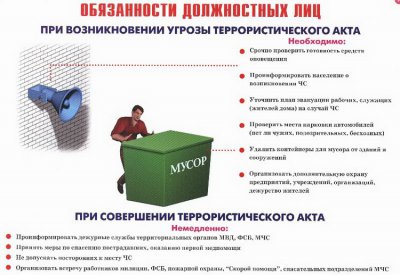 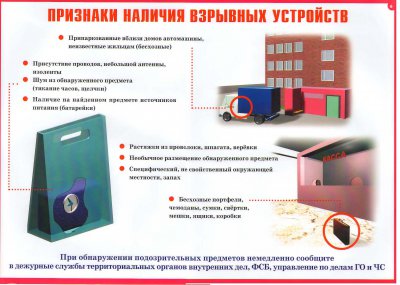 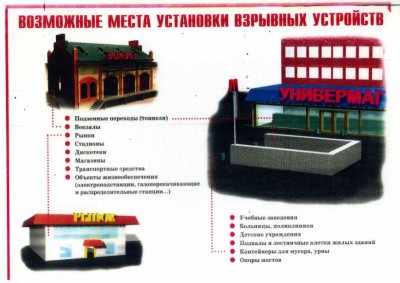 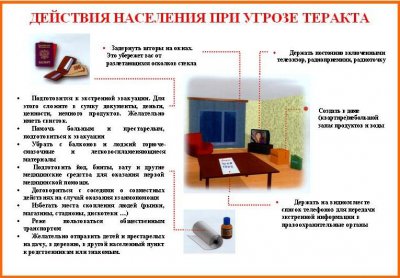 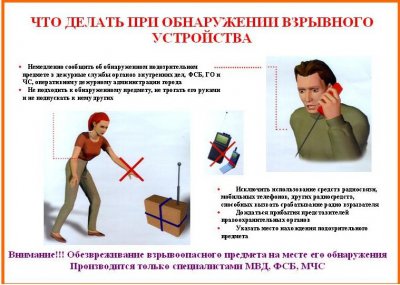 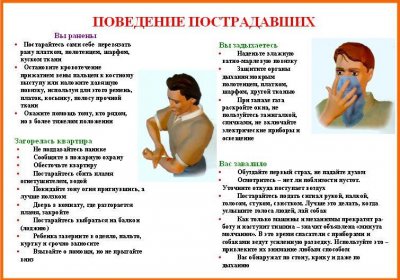 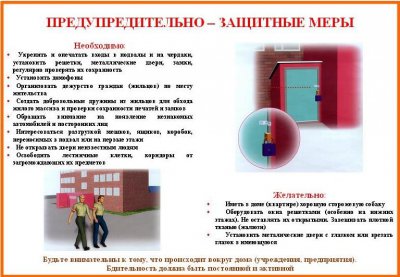 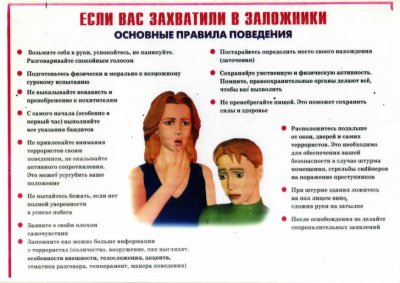 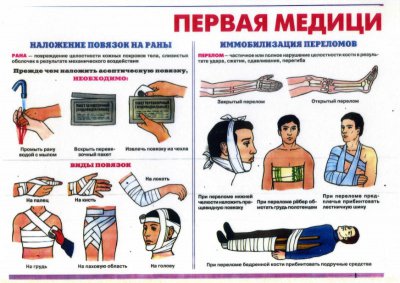 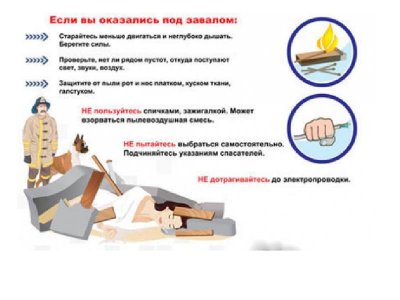 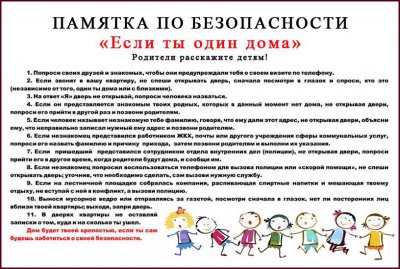 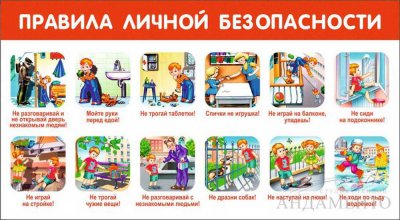 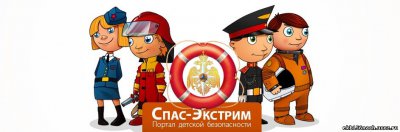 